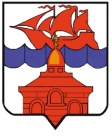 РОССИЙСКАЯ ФЕДЕРАЦИЯКРАСНОЯРСКИЙ КРАЙТАЙМЫРСКИЙ ДОЛГАНО-НЕНЕЦКИЙ МУНИЦИПАЛЬНЫЙ РАЙОНАДМИНИСТРАЦИЯ СЕЛЬСКОГО ПОСЕЛЕНИЯ ХАТАНГАПОСТАНОВЛЕНИЕ12.12.2013 г.                                                                                                                     № 164 - ПО внесении изменений в Постановление администрации сельского  поселения  Хатанга    от  11.06.2011 г. №  091-П «Об утверждении Положения о порядке разработки и утверждения должностной инструкции муниципального служащего администрации сельского поселения Хатанга»В соответствии с Федеральным законом от 02.03.2007 г. N 25-ФЗ "О муниципальной службе в Российской Федерации", Федеральным законом от 21.11.2011 г. № 329 "О внесении изменений в отдельные законодательные акты Российской Федерации в связи с совершенствованием государственного управления в области противодействия коррупции ",    ПОСТАНОВЛЯЮ:Внести в Положение «О порядке разработки и утверждения должностной инструкции муниципального служащего администрации сельского поселения Хатанга», утвержденное Постановлением администрации сельского поселения Хатанга от 11.06.2011 г. № 091-П» (далее - Положение), следующие изменения:  Пункт 2.7. Положения читать в следующей редакции: « В разделе 5. «Ответственность» указывают: -	меру ответственности муниципального служащего за несоблюдение требований, установленных статьей 27 Федерального закона «О муниципальной службе в Российской Федерации»;-	взыскания за несоблюдение ограничений и запретов, требований о предотвращении или об урегулировании конфликта интересов и неисполнение  обязанностей, установленных в целях противодействия коррупции, установленные статьей 27.1 Федерального закона «О муниципальной службе в Российской Федерации».Начальникам структурных подразделений и самостоятельных отделов: Отдел по управлению муниципальным имуществом (Клыпина Н.Б.), Финансовый отдел (Смирнова О.В.), Отдел культуры (Майнагашев А.С.) администрации сельского поселения Хатанга ознакомить муниципальных служащих администрации сельского поселения Хатанга с настоящим Постановлением.Общему отделу (Майнагашева Е. В.) разработать инструкции для муниципальных служащих администрации сельского поселения Хатанга, с учетов внесенных изменений.Настоящее Постановление вступает в силу с момента подписания, подлежит обязательному опубликованию и размещению на официальном сайте  органов местного самоуправления сельского поселения ХатангаКонтроль за исполнением настоящего Постановления возложить на заместителя Руководителя администрации сельского поселения Хатанга О. В. Попову.И.о. Руководителя администрациисельского поселения Хатанга                                                                                 Е.А. Бондарев